Fordbank Residents Association – Seventh Meeting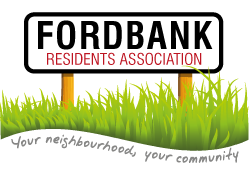 14th January 2016Didsbury Sports Ground 7pmPresent:Ford Lane: Mary and John Thomas (36), Rachel and Lee Woods (46), Tony and Jackie Butterworth (62), Fordbank Road:  Stan and Ann Pritchard (20)Dene Road: Roger Platford (59)Highfield (Dene Road): Stefan Bielecki (F13) Harefield Drive: John Llewellyn (7), Roger Allsup (19), Daniel Bromley (27).Granville Gardens: Dave Kramer (10), Milly Taylor (17).Woodford Gardens: Mike and Joyce Cunningham (24), Mike Broderick (35).Westmorland Road: Ruth Mullin (10).Whitehaven Gardens: Mike Clarke (20). 17 resident attendees, plus Chair (TB), Secretary (RED), Treasurer (MT) and Social Secretary (RB).Invited Guests:  Councillors David Ellison (DE) and Josie Teubler (JT) and Mickayla Simmons (PSO).Apologies: Trevor Gale; June Owen; John Waterton.Minutes of last meeting and matters arising.TB introduced the meeting and discussed the minutes from the previous meeting as the agenda items for this meeting. These were agreed as a point of business and the actions formed the agenda for this meeting.List of attendees.RED distributed list of attendees on spreadsheet for everyone to sign. Usual practice of signing up and adding email addresses.Mickayla (PSO).Mickalya Mickayla.Simmons@gmp.police.uk gave an update on the crime since the last meeting (14th October) for the area. There have been 5 incidents with thefts from cars.There have been 4 burglaries including one on 13th January between 9.30am and 19.25pm on FordBank Road.Incident on New Years’ Eve involving the police and helicopter was a man threatening to jump from the bridge (he didn’t). Social Events (RB). ruth@ruthbradshaw.co.ukRuth was thanked for all her hard work with the Christmas Do which was attended by 48 residents. A mix of ages attended and a number of new residents joined including 4 families. A huge success.Didsbury Festival – Ruth to pass on all contact details for this year to new Committee Member – Mr John Waterton (see point 10).Invited Guests: Councillors David Ellison (DE) and Josie Teubler (JT) on Local Issues. cllr.d.ellison@manchester.gov.uk or cllr.j.teubler@manchester.gov.uk or    contact@manchester.gov.uk (which is Manchester City Council).Councillor Carl Ollerhead is stepping down. He was thanked for all his hard work over the past few years and his support for the RA.Welcome to Councillor Josie Teubler who joined us for the first time.Ford Lane slope to the entrance of the car park – Councillors continue to lobbying for this to be re surfaced and the lighting to be improved for this section. Bidding for money.Pavements around the estate continue to be an issue – all paved pavements are being replaced with tarmac which generally works better except where there are tree roots. Didsbury Village will continue to have paving slabs. A long debate on this issue where the cars have damaged the pavements- what can be done. Particular areas of concern are Fordbank Road, Harefield Drive, the entrance to Ford Lane (the side with the houses on), Dene Road. This in turn raised the issues of car parking and what can be done. Bollards to be added at the start of Ford Lane?New builds now have to have dedicated car parking spaces – Manchester City Council Policy and also protecting dedicated green spaces. New school build will have to have a dedicated drop off zone to help the congestion on Wilmslow Road. A green travel plan will also be circulated to parents. ‘A Boards’ in the Village are taking up too much space on pavements – can the Councillors look at the number allowed per business and where they can be placed to prevent the blocking of the pavements?Metro link work to cross the City is moving ahead of schedule to provide a second City crossing and should be open by Autumn. Kate Chappell is the Executive Member for the Environment – she can be contacted at cllr.k.chappell@manchester.gov.uk.One resident asked about the risk of flooding - Fortunately the very high risk of river flooding in the Mersey valley doesn’t appear to extend up to our estate. However I was interested to notice from the Environment Agency website that quite a bit of our estate has a significant risk of surface water flooding - basically the risk that the drains can’t take heavy rain away fast enough, either because they aren’t wide enough, or because they are blocked. Would be interested in our councillors’ thoughts on this e.g. how often the drains are checked and cleared, see: http://watermaps.environment-agency.gov.uk/wiyby/wiyby.aspx?lang=_e&topic=ufmfsw&layer=0&x=384396&y=390770&scale=10&location=M20+2TF#x=383900&y=390704&scale=11. The response is “We have (within the scheduled cleansing operations) included all of the sections of road which contain gullies where the environment agency determines there is a 1 in 200 chance of flooding from surface water over 300mm in depth - i.e. those at risk of the most serious flooding”.Norgate Street (by The Station pub) needs the double yellow lines repainting.A long discussion was held on the new cycle lanes along Wilmslow Road. Whilst there were a number of residents who fully support this new initiative; there were concerns raised. Please check out this link: http://cycling.tfgm.com/Pages/Manchester.aspx - there are maps, contact details here. The Velocity Cycle Route is a dedicated cycle route from Didsbury to the University to reduce traffic (mainly cars) and new smooth cycle lanes. A full consultation was conducted. These new lanes have reduced the traffic on Wilmslow Road to single file and concern was raised for access for emergency vehicles and if a vehicle breaks down. Please contact cllr.c.paul@manchester.gov.uk who can deal with issues relating to transport. The number of empty buses was discussed and some of these routes will be closed down when Devo Manc comes into action. Please email as individuals alongside the official emails from the RA. Update from Chair, Tony Butterworth (TB).Three clipboards were circulated for residents to sign up to 3 events (if other residents would like to attend – please email Tony at tbutterworth@lincoln.ac.uk.)First Aid Training with Roy (Paramedic in Didsbury) to be held at Didsbury Sports Ground (DSG) (5-7pm) – TBC.Defibrillator Machine – to be mounted at DSG on the wall with a key coded pad – is this possible? TB to explore this and potentially apply for a cash grant for this.Dementia Awareness Event to be held in conjunction with Didsbury Good Neighbours at The Pavillon in Didsbury Park on a Saturday or Sunday. Date will be circulated – TBC.Clean Up Day – around the banks/DSG/streets – TBC – in conjunction with new Committee Member – Mike Clarke. TB to apply for cash grant for resources for this event. Update of Britain in Bloom, Mr Thomas.Contact Mr Thomas at jthomasuk2000@yahoo.co.ukVolunteers needed to help the tidy up of Didsbury every second Saturday of each month to meet at Didsbury Library between 10am-12pm (NOT June 19th- Didsbury Festival Day).Thanks to Mr and Mrs Thomas for all their efforts with Ford Lane.  Update from Secretary, Rachel Dalton-Woods (RED).From the recent Didsbury West Ward meeting:MMU site – developer P J Livesey. There was a delay in Autumn with slow development of the site, fencing and travellers gaining access twice. Information/Sales office to arrive late March/AprilBeaver Road 2 on the old Halls of Residence site- David How is the Head – hoping to start in September with a reception entry class. However, delays with funding have slowed development. Juice Bar now removed from the pavement outside the shop next to Santander. Northern Lawn Tennis Event – end of May – the RA to support this with an event.Update from Treasurer (MT).Christmas Do kept to budgetCurrently £225 in  the accountNew Household Subscriptions now due for 2016 (Appendix 1)Please forward to Milly at: ricmaxtayl@aol.comElected Committee Members.The following positions were filled:Chair – Mr Tony Butterworth (62 Ford Lane) – tbutterworth@lincoln.ac.ukSecretary – Mrs Rachel Dalton-Woods (46 Ford Lane) – RACHEL.DALTON-WOODS@Sky.comSocial Secretary – Ruth Bradshaw (10 Westmorland Road) - ruth@ruthbradshaw.co.ukTreasurer – Milly Taylor (17 Granville Gardens)   - ricmaxtayl@aol.comGreen Member – John Waterton (1 Woodford Gardens) – john@waterton.nameKeeping the Area Clean – Mike Clarke (20 Whitehaven Gardens) – mikeandchrisclarke@hotmail.com.Matters Relating to Young People – Dan Bromley (27 Harefield Drive ) - danielbromley@hotmail.com. AOB.One resident asked if the Christmas Do could also involve younger children- Ruth to pick this up later on this year.One resident also expressed concern regarding the state of hedges on one dwelling on Fordbank Road/Harefield Drive – residents to be reminded of the ‘Good Neighbour flyer’ (Appendix 2).Les Potts (Granville Gardens) has sadly passed away – if anyone would like to attend the funeral – please contact Milly at ricmaxtayl@aol.com. Date of next meeting.To be decided – April 2016.Meeting closed at 8.15pm.ActionsAppendix 1Ford Bank Residents AssociationNext meeting: Thursday 15th March 2015 7pmDidsbury Sports GroundName:	_________________________________________________Address:	_________________________________________________Email address: 	____________________________________________I agree to pay £5 annual household subscription to the Fordbank Residents Association.Option 1:Transfer to the account via BACS.Account Name: Ford Bank Residents AssociationAccount Number: 53755460Sort Code: 20-26-20Option 2: I enclose £5 cheque made payable to Ford Bank Residents Association and will deliver to Milly Taylor (Treasurer) at 17 Granville Gardens. Option 3:I enclose £5 cash and will deliver to Milly Taylor (Treasurer) at 17 Granville Gardens. Signed:	________________________________________________Date: 	________________________________________________Appendix 2Being a Good Neighbour means:Keeping my hedges trimmed so they do not overgrow onto pavements. Parking with consideration.Leaving the Didsbury Sports Ground with little social disturbance from social events.Taking my litter home with me.Driving at 20 miles per hour on Ford Lane and Dene Road.Providing details for my neighbours when I am away, including assistance with the burglar alarms.Keeping my drains clear as possible.Clearing up my dog mess.	Being aware of suspicious behaviour/people and link to ‘No Cold Calling Zone’.Forming an Action group for sweeping up after storm damage/ twigs/branches.Looking out for one another.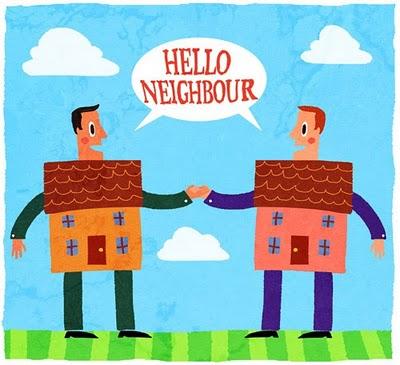 Collect 2016 SubscriptionsMTDetails for Didsbury Festival to be passed onto John Waterton  RB Organise a Summer Event; possibly in conjunction with the Northern Tennis ClubRBOrganise Christmas Event; including younger residentsRBApply for a cash grant for DefibrillatorTBLink with DGN for dementia friendly community eventTBOrganise First Aid TrainingTB Check on Ford Lane Car park work and lighting REDTo circulate minutes to all households in the areaREDTo book the venue for next meetingREDTo discuss and plan agenda and date for next meetingTB/RED